Picturing Root Words 14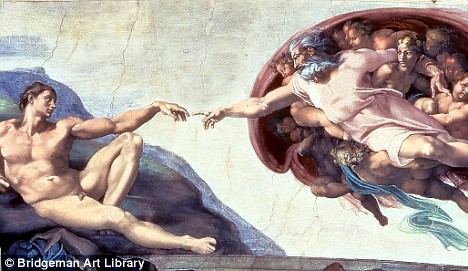 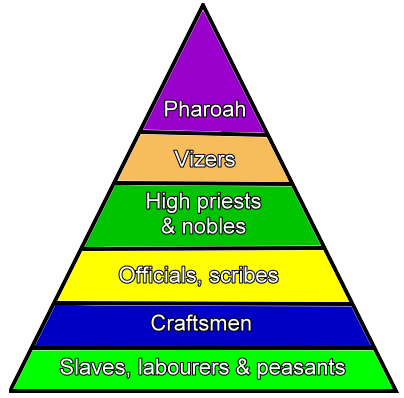 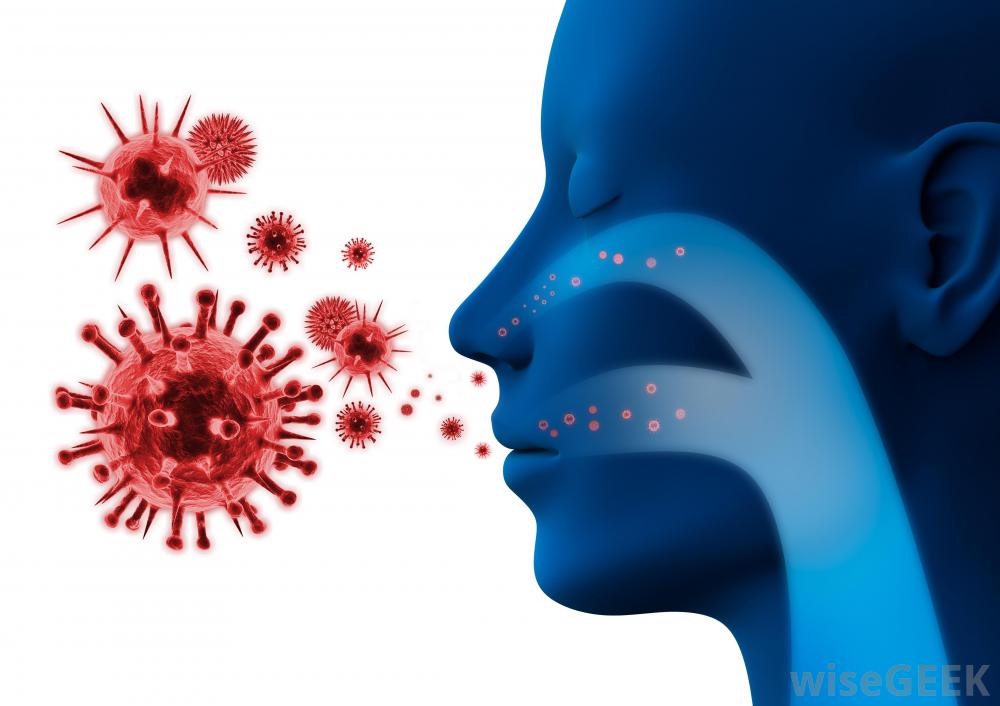 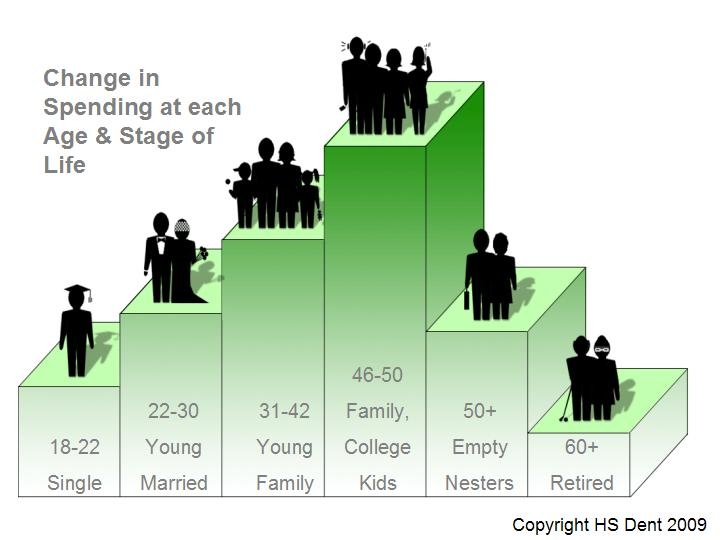 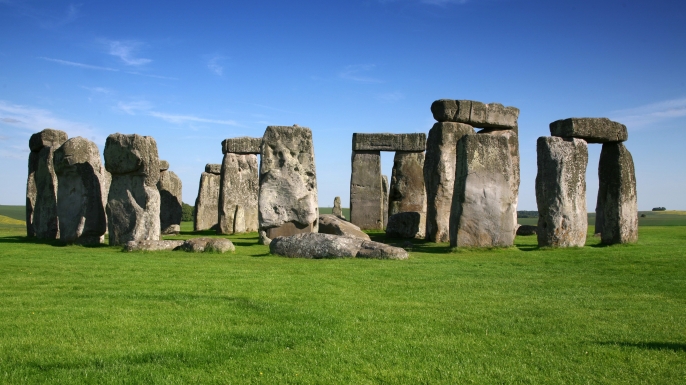 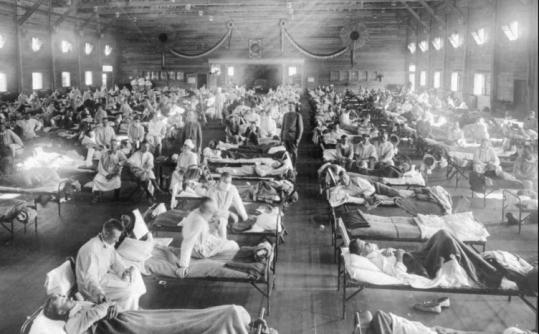 